REJONOWE WODNE  OCHOTNICZE  POGOTOWIE   RATUNKOWE W  ZAMOŚCIU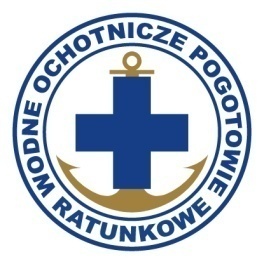                      22-400 Zamość, ul.J.H. Zamoyskiego 62A, tel/fax (084) 639 14 57NIP: 922-18-30-868    www.woprzamosc.pl  www.wopr.zamosc.plE-mail: woprzamosc@wp.pl     KRS 0000211830Konto bankowe: PKO S.A. II O/Zamość 61124020051111000017647889 Numer sprawy:WOPR/ADM/01/2022     Załącznik nr 1 do SWZSZczególowy OPIS PRZEDMIOTU ZAMÓWIENIA(Po wypełnieniu -załącznik do formularza oferty)DOSTAWA FABRYCZNIE NOWEGO SAMOCHODU OSOBOWEGO ZE STAŁYM NAPENDEM 4x4 DLA REJONOWEGO WODNEGO OCHOTNICZEGO POGOTOWIA RATUNKOWEGO W ZAMOŚCIU
Marka…..……….….....……...….….........................…. model…………..................……….....................................………………                     ………………………Podpis WykonawcyUWAGA!Wykonawca bezwzględnie wypełnia powyższą specyfikację podając markę i model pojazdu oraz wpisuje w wykropkowanych miejscach dane charakteryzujące oferowany przedmiot zamówienia.Wykonawca zobowiązany jest dołączyć do oferty wypełniony ww. opis techniczny zaproponowanego samochodu, odpowiadający wymaganiom Zamawiającego.L.p.MINIMALNE WYMAGANIA TECHNICZNE OKREŚLONE PRZEZ ZAMAWIAJĄCEGOMINIMALNE WYMAGANIA TECHNICZNE OKREŚLONE PRZEZ ZAMAWIAJĄCEGOMINIMALNE WYMAGANIA TECHNICZNE OKREŚLONE PRZEZ ZAMAWIAJĄCEGOMINIMALNE WYMAGANIA TECHNICZNE OKREŚLONE PRZEZ ZAMAWIAJĄCEGOParametry techniczne oferowane przez Wykonawcęniepotrzebne skreślić*DANE OGÓLNEDANE OGÓLNEDANE OGÓLNEDANE OGÓLNEDANE OGÓLNEDANE OGÓLNERok produkcji (fabrycznie nowy)Rok produkcji (fabrycznie nowy)20222022……,,,……………Liczba drzwiLiczba drzwi55Tak / nie*Liczba miejsc siedzącychLiczba miejsc siedzących55Tak / nie*Kolor nadwoziaKolor nadwoziabiały, srebrny lub szarybiały, srebrny lub szary…………………Lakier nadwoziaLakier nadwoziametalizowany/perłowymetalizowany/perłowy…………………WYMAGANIA TECHNICZNEWYMAGANIA TECHNICZNEWYMAGANIA TECHNICZNEWYMAGANIA TECHNICZNEWYMAGANIA TECHNICZNEWYMAGANIA TECHNICZNESilnikSilnikDIESELDIESELTak / nie*Pojemność silnikaPojemność silnikanie większa niż 3000 cm3 nie większa niż 3000 cm3 Tak / nie*Moc silnikaMoc silnikanie mniejsza niż 200 KMnie mniejsza niż 200 KMTak / nie*Zużycie paliwa w cyklu mieszanym poniżej 10L/100 kmZużycie paliwa w cyklu mieszanym poniżej 10L/100 kmZużycie paliwa w cyklu mieszanym poniżej 10L/100 kmZużycie paliwa w cyklu mieszanym poniżej 10L/100 kmTak / nie*Emisja CO2S minimum Euro 6 Emisja CO2S minimum Euro 6 Emisja CO2S minimum Euro 6 Emisja CO2S minimum Euro 6 Tak / nie*Układ kierowniczy ze wspomaganiemUkład kierowniczy ze wspomaganiemUkład kierowniczy ze wspomaganiemUkład kierowniczy ze wspomaganiemTak / nie*6-stopniowa automatyczna skrzynia biegów6-stopniowa automatyczna skrzynia biegów6-stopniowa automatyczna skrzynia biegów6-stopniowa automatyczna skrzynia biegówTak / nie*WYMAGANIA TERENOWEWYMAGANIA TERENOWEWYMAGANIA TERENOWEWYMAGANIA TERENOWEWYMAGANIA TERENOWEWYMAGANIA TERENOWEStały napęd na 4 kołaStały napęd na 4 kołaStały napęd na 4 kołaStały napęd na 4 kołaTak / nie*Blokada centralny mechanizm różnicowyBlokada centralny mechanizm różnicowyBlokada centralny mechanizm różnicowyBlokada centralny mechanizm różnicowyTak / nie*System wspomagający pokonywanie podjazdówSystem wspomagający pokonywanie podjazdówSystem wspomagający pokonywanie podjazdówSystem wspomagający pokonywanie podjazdówTak / nie*System wspomagający zjazdu ze wzniesieńSystem wspomagający zjazdu ze wzniesieńSystem wspomagający zjazdu ze wzniesieńSystem wspomagający zjazdu ze wzniesieńTak / nie*Kąt zejścia: min. 25 stopni Kąt zejścia: min. 25 stopni Kąt zejścia: min. 25 stopni Kąt zejścia: min. 25 stopni Tak / nie*Kąt natarcia: min. 30 stopniKąt natarcia: min. 30 stopniKąt natarcia: min. 30 stopniKąt natarcia: min. 30 stopniTak / nie*Kąt rampowy: min. 20 stopniKąt rampowy: min. 20 stopniKąt rampowy: min. 20 stopniKąt rampowy: min. 20 stopniTak / nie*Głębokość brodzenia: min. 700 mmGłębokość brodzenia: min. 700 mmGłębokość brodzenia: min. 700 mmGłębokość brodzenia: min. 700 mmTak / nie*Rozstaw osi: max 3000 mmRozstaw osi: max 3000 mmRozstaw osi: max 3000 mmRozstaw osi: max 3000 mmTak / nie*Hamulce tarczowe: wentylowane przód i tyłHamulce tarczowe: wentylowane przód i tyłHamulce tarczowe: wentylowane przód i tyłHamulce tarczowe: wentylowane przód i tyłTak / nie*ABS, Elektroniczny system kontroli trakcjiABS, Elektroniczny system kontroli trakcjiABS, Elektroniczny system kontroli trakcjiABS, Elektroniczny system kontroli trakcjiTak / nie*System stabilizacji toru jazdySystem stabilizacji toru jazdySystem stabilizacji toru jazdySystem stabilizacji toru jazdyTak / nie*System stabilizacji toru jazdy przyczepySystem stabilizacji toru jazdy przyczepySystem stabilizacji toru jazdy przyczepySystem stabilizacji toru jazdy przyczepyTak / nie*Felgi : 17 do 19 cal. z czujnikami cisnienia w oponachFelgi : 17 do 19 cal. z czujnikami cisnienia w oponachFelgi : 17 do 19 cal. z czujnikami cisnienia w oponachFelgi : 17 do 19 cal. z czujnikami cisnienia w oponachTak / nie*Dodatkowy komplet kół z zimowymi  oponami, aluminiowe felgi 17 do 19 cal. z czujnikami cisnienia w oponach.Dodatkowy komplet kół z zimowymi  oponami, aluminiowe felgi 17 do 19 cal. z czujnikami cisnienia w oponach.Dodatkowy komplet kół z zimowymi  oponami, aluminiowe felgi 17 do 19 cal. z czujnikami cisnienia w oponach.Dodatkowy komplet kół z zimowymi  oponami, aluminiowe felgi 17 do 19 cal. z czujnikami cisnienia w oponach.Tak / nie*Zawieszenie przeznaczone na drogi nieutwardzoneZawieszenie przeznaczone na drogi nieutwardzoneZawieszenie przeznaczone na drogi nieutwardzoneZawieszenie przeznaczone na drogi nieutwardzoneTak / nie*Niezależne zawieszenie każdego z kół / sztywny tylny most z zawieszeniem 4 wachaczowym Niezależne zawieszenie każdego z kół / sztywny tylny most z zawieszeniem 4 wachaczowym Niezależne zawieszenie każdego z kół / sztywny tylny most z zawieszeniem 4 wachaczowym Niezależne zawieszenie każdego z kół / sztywny tylny most z zawieszeniem 4 wachaczowym Tak / nie*WYPOSAŻENIEWYPOSAŻENIEWYPOSAŻENIEWYPOSAŻENIEWYPOSAŻENIEWYPOSAŻENIEKlimatyzacja automatyczna 2-strefowaKlimatyzacja automatyczna 2-strefowaKlimatyzacja automatyczna 2-strefowaKlimatyzacja automatyczna 2-strefowaTak / nie*Swiatła automatyczne z czujnikiem zmierzchuSwiatła automatyczne z czujnikiem zmierzchuSwiatła automatyczne z czujnikiem zmierzchuSwiatła automatyczne z czujnikiem zmierzchuTak / nie*Szyby atermiczne, przyciemnianeSzyby atermiczne, przyciemnianeSzyby atermiczne, przyciemnianeSzyby atermiczne, przyciemnianeTak / nie*Elektrycznie sterowane szyby przednie i tylneElektrycznie sterowane szyby przednie i tylneElektrycznie sterowane szyby przednie i tylneElektrycznie sterowane szyby przednie i tylneTak / nie*Wykładzina gumowa przód i tyłWykładzina gumowa przód i tyłWykładzina gumowa przód i tyłWykładzina gumowa przód i tyłTak / nie*Osłony przeciw błotne przód i tył Osłony przeciw błotne przód i tył Osłony przeciw błotne przód i tył Osłony przeciw błotne przód i tył Tak / nie*Radio samochodowe z systemem Bluetooh i portem USBRadio samochodowe z systemem Bluetooh i portem USBRadio samochodowe z systemem Bluetooh i portem USBRadio samochodowe z systemem Bluetooh i portem USBTak / nie*Hak holowniczy łatwo demontowany z wiązką 13 pinHak holowniczy łatwo demontowany z wiązką 13 pinHak holowniczy łatwo demontowany z wiązką 13 pinHak holowniczy łatwo demontowany z wiązką 13 pinTak / nie*Autoalarm fabrycznie montowany z centralnym zamkiemAutoalarm fabrycznie montowany z centralnym zamkiemAutoalarm fabrycznie montowany z centralnym zamkiemAutoalarm fabrycznie montowany z centralnym zamkiemTak / nie*System multimedialny z Android AutoSystem multimedialny z Android AutoSystem multimedialny z Android AutoSystem multimedialny z Android AutoTak / nie*Światła koloru niebieskiego montowane w grilu + rozgłoszenie,belka dachowa (pojazd uprzywilejowany)Światła koloru niebieskiego montowane w grilu + rozgłoszenie,belka dachowa (pojazd uprzywilejowany)Światła koloru niebieskiego montowane w grilu + rozgłoszenie,belka dachowa (pojazd uprzywilejowany)Światła koloru niebieskiego montowane w grilu + rozgłoszenie,belka dachowa (pojazd uprzywilejowany)Tak / nie*INNE WYMAGANIAINNE WYMAGANIAINNE WYMAGANIAINNE WYMAGANIAINNE WYMAGANIAINNE WYMAGANIAGwarancja ogólna :min.2-letnia min.2-letnia min.2-letnia ……..………….. lata Wady powłoki lakierniczej3-letnia 3-letnia 3-letnia Tak / nie*Gwarancja na perforację nadwozia:10-letnia10-letnia10-letniaTak / nie*DOKUMENTACJADOKUMENTACJADOKUMENTACJADOKUMENTACJADOKUMENTACJADOKUMENTACJAKomplet dokumentów potrzebnych do rejestracji pojazdu.Komplet dokumentów potrzebnych do rejestracji pojazdu.Komplet dokumentów potrzebnych do rejestracji pojazdu.Komplet dokumentów potrzebnych do rejestracji pojazdu.Serwis gwarancyjny i pogwarancyjny w odległości od Zamawiającego nie większej niż:Serwis gwarancyjny i pogwarancyjny w odległości od Zamawiającego nie większej niż:Serwis gwarancyjny i pogwarancyjny w odległości od Zamawiającego nie większej niż:100 km…………........……..